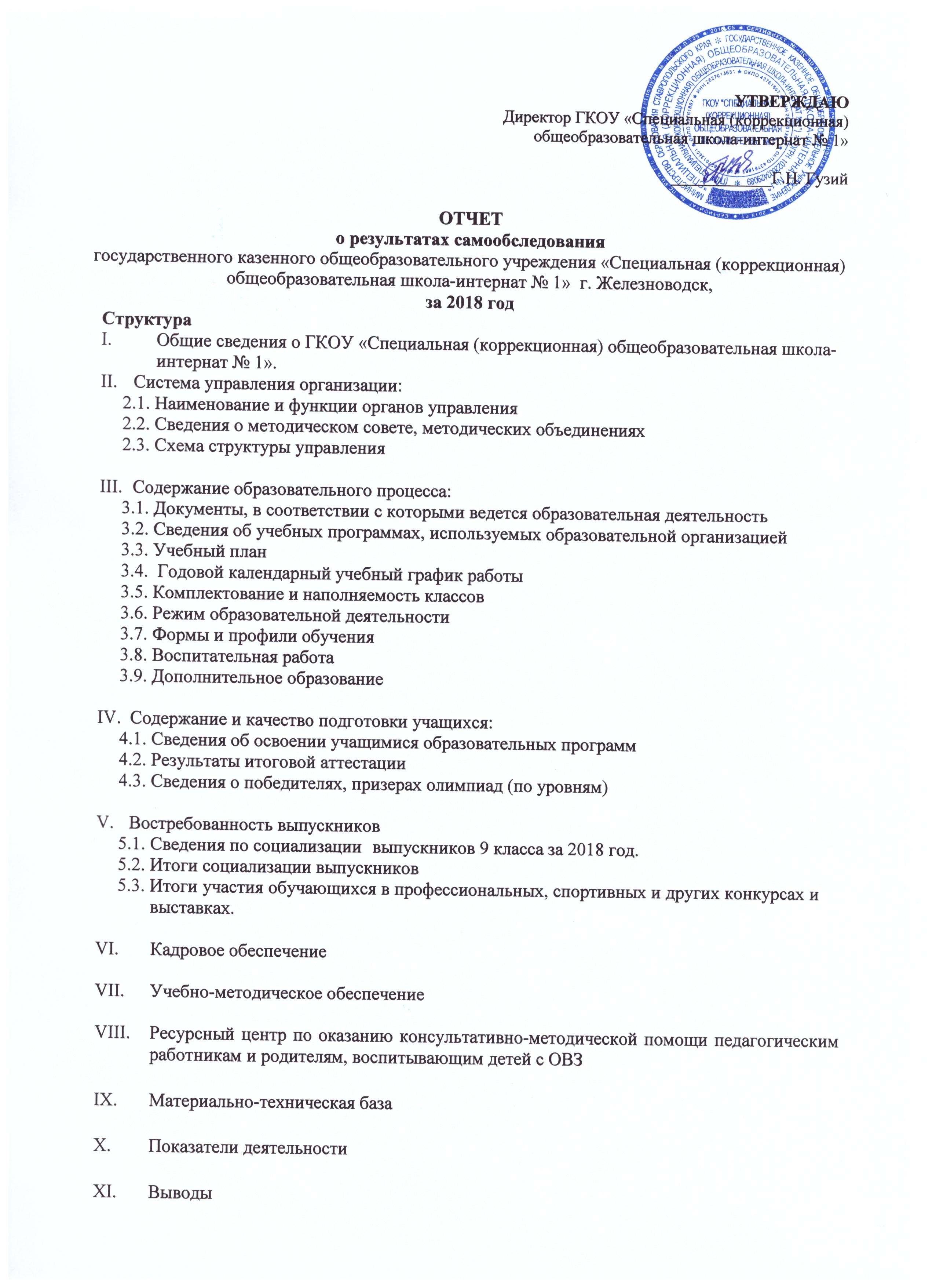 Общие сведения об организацииПолное наименование организации в соответствии с Уставом: государственное казенное общеобразовательное учреждение «Специальная (коррекционная) общеобразовательная школа-интернат № 1». Сокращенное: ГКОУ «Специальная (коррекционная) общеобразовательная школа-интернат № 1».1.2. Место нахождения (юридический адрес: 357432, Ставропольский край, г. Железноводск, п. Иноземцево, ул. Лесная, 36.1.3. Место осуществления образовательной деятельности: 357432, Ставропольский край, г. Железноводск, п. Иноземцево, ул. Лесная, 36.1.4. Телефон, факс, адрес электронной почты, адрес официального сайта в сети «Интернет»:Телефон: 8(87932) 5-13-43; 5-13-72; 5-99-20.Факс: 8(87932) 5-13-43Адрес электронной почты: sc-kor@mail.ru Адрес официального сайта в сети интернет:   http://www.shcool-in1.ru/ 1.5.  Директор: Гузий Галина Николаевна1.6. Учредитель (полное наименование), реквизиты учредительного договораУчредителем и собственником имущества учреждения является Ставропольский край. Функции и полномочия учредителя организации осуществляет в рамках своей компетенции, установленной нормативным правовым актом Ставропольского края, министерство образования Ставропольского края: 355003, г. Ставрополь, ул. Ломоносова, 3, т.(8652)372-360, факс.(8652)372-394, e-mail: info@stavminobr.ru. Договор от 1 февраля 2010 года.1.7.Организационно-правовая форма: государственное казенное учреждение1.8. Свидетельство о постановке на учет юридического лица в налоговом органе (серия, номер, дата, ИНН): серия: 26 № 004303310, 31.12.2015г. ИНН – 2627013651, КПП -262701001, выдан межрайонной инспекцией Федеральной налоговой службы № 9 по Ставропольскому краю 2627 Территориально обособленные рабочие места Межрайонной инспекции Федеральной налоговой службы № 9 по Ставропольскому краю (г. Железноводск).1.9. Свидетельство о внесении записи в Единый государственный реестр юридических лиц (серия, номер, дата, кем выдано, ОГРН): серия 26 № 000884121 от 30 декабря 2002 года выдано межрайонной инспекцией Министерства Российской Федерации по налогам и сборам №7 по Ставропольскому краю. ОГРН – 1022603429089.1.10.Свидетельства о праве на имущество (серия, номер, дата, кем выдано) здания и сооружения:Серия 26-АК № 599025 от 29.02.2016, Управление федеральной службы государственной регистрации, кадастра и картографии по Ставропольскому краюСерия 26-АК № 599027 от 29.02.2016, Управление федеральной службы государственной регистрации, кадастра и картографии по Ставропольскому краюСерия 26-АК № 599026 от 29.02.2016, Управление федеральной службы государственной регистрации, кадастра и картографии по Ставропольскому краюСерия 26-АК № 5990229 от 01.03.2016, Управление федеральной службы государственной регистрации, кадастра и картографии по Ставропольскому краюСерия 26-АК № 599033 от 01.03.2016, Управление федеральной службы государственной регистрации, кадастра и картографии по Ставропольскому краюСерия 26-АК № 599235 от 01.03.2016, Управление федеральной службы государственной регистрации, кадастра и картографии по Ставропольскому краюСерия 26-АК № 599230 от 01.03.2016, Управление федеральной службы государственной регистрации, кадастра и картографии по Ставропольскому краюСерия 26-АК № 599234 от 01.03.2016, Управление федеральной службы государственной регистрации, кадастра и картографии по Ставропольскому краюСерия 26-АК № 599232 от 01.03.2016, Управление федеральной службы государственной регистрации, кадастра и картографии по Ставропольскому краю1.11. Свидетельство о праве на земельный участок (серия, номер, дата, кем выдано)Cерия 26 АК № 599231 от 01.03.2016г., Управление федеральной службы государственной регистрации, кадастра и картографии по Ставропольскому краю.1.12. Договоры о взаимодействии с иными организациями при реализации образовательных    программ  - нет.1.13. Лицензия на осуществление образовательной деятельности (серия, номер, дата выдачи и срок действия, кем выдана), приложение к лицензии. Серия 26 Л 01 № 0000759, регистрационный номер – 4514 от 02 февраля 2016 года. Срок действия – бессрочно. Выдана министерством образования и молодежной политики Ставропольского края, приложение №1 к лицензии на осуществление образовательной деятельности от 02 февраля 2016 года серия 26 П 02 № 0000806. 1.14. Перечень реализуемых в соответствии с лицензией уровней и видов образования, образовательных программ: Основное общее образованиеДополнительное образование детей и взрослых1.15. Свидетельство о государственной аккредитации (серия, номер, дата выдачи и срок действия, кем выдано). Серия 26 А 01 № 0000007. Регистрационный № 1965 от 30.05.2012, срок действия по 30.05.2024. Выдано Министерством образования Ставропольского края.Перечень аккредитованных уровней образования: общеобразовательная программа основного общего образования, учитывающая особенности психофизического развития и индивидуальных возможностей обучающихся VIII вида.1.16. Перечень локальных актов, регламентирующих организацию образовательного процесса:Штатное расписаниеПриказы директораКоллективный трудовой договор.Должностные инструкцииПоложение об оплате труда работников ГКОУ «Специальная (коррекционная) общеобразовательная школа-интернат № 1» Положение о попечительском совете.Положение о педагогическом совете.Положение о методическом совете.Положение о методическом объединении.Положение о психолого-медико-педагогическом консилиуме.Положение о социальном педагоге.Положение о логопедической пункте.Положение о внутришкольном контроле.Правила внутреннего трудового распорядка сотрудников.Правила внутреннего распорядка обучающихся.Положение о классном руководителе.Положение о порядке приема обучающихся.Порядок и основания перевода, отчисления и восстановления обучающихся.Положение об обучении на дому.Положение о комиссии по урегулированию споров между участниками   образовательных отношений. Правила для учащихся. Положение о проведении выпускных экзаменов по профессионально-трудовому обучению.Положение о совете по профилактике правонарушений, преступлений и бродяжничества несовершеннолетних обучающихся.Положение о промежуточной аттестации обучающихся.Положение о школьной форме.Положение о медицинском пункте.Положение о разработке рабочей программы педагога.
1.17. Наличие филиалов, их адреса места нахождения, телефоны: нет.1.18. Устав ОУ утвержден приказом министерства образования и молодежной политики СК от 03.05.2018 № 697-пр. Согласовано.  Письмом министерства имущественных отношений СК от 26.04.2018 года № 4818/06. Зарегистрирован. Межрайонным ИФНС № 11 по Ставропольскому краю от 16.05.2018 года, регистрационный № 2182651349220. Изменения и дополнения, вносимые в устав – нетСистема управления организации2.1. Наименование и функции органов управленияСведения о методическом совете, методических объединенияхМетодический совет учреждения совещательный и коллегиальный орган при педагогическом совете.  Состав  методического совета:Гузий Г.Н. – директор;Негодина С.В. – заместитель директора по УМР;Челикиди А.Х. – заместитель директора по ВР;Дубровина А.Н. – руководитель методического объединения учителей начальных классов;Кашперовская Т.Г. – руководитель методического объединения учителей русского языка и литературного чтения;Гузий М.А. - руководитель методического объединения учителей-логопедов;Земцова В.Я. - руководитель методического объединения учителей математики;Кучеренко О.Г. - руководитель методического объединения учителей естественно-географического цикла и физического воспитания;Таланова Л.В. - руководитель методического объединения учителей трудового обучения;Федотова М.В. – руководитель учителей классов с тяжелыми множественными нарушениями развития. Схема структуры управления Педагогический советСовет УчрежденияМетодический советОбщее собрание работниковРодительский советПопечительский советСодержание образовательного процесса3.1. Документы, в соответствии с которыми ведется образовательная деятельность:- Федеральный закон от 29.12.2012 № 273-ФЗ «Об образовании в Российской Федерации»- Приказ министерства образования и науки Российской Федерации от 19.12.2014г. № 1598 «Об утверждении федерального государственного образовательного стандарта начального общего образования обучающихся с ограниченными возможностями»- Приказ министерства образования и науки Российской Федерации от 19.12.2014г. № 1599 «Об утверждении федерального государственного образовательного стандарта образования обучающихся с умственной отсталостью (интеллектуальными нарушениями)» - Постановление Главного государственного санитарного врача РФ от 10.07.2015г. № 26 «Об утверждении СанПиН 2.4.2.3286-15 «Санитарно-эпидемиологические требования к условиям и организации обучения и воспитания в организациях, осуществляющих образовательную деятельность по адаптированным основным общеобразовательным программам для обучающихся с ОВЗ»- Письмо МОиН РФ от13.11.2014г. № ВК-2422/07 «О сохранении сети отдельных организации, осуществляющих образовательную деятельность по адаптированным основным общеобразовательным программам»- Письмо Минобразования РФ от 03.04.2003 N 27/2722-6 «Об организации работы с обучающимися, имеющими сложный дефект»3.2. Сведения об учебных программах, используемых образовательной организацией:Учреждение реализует   образовательные государственные программы:-  образовательные программы специальных (коррекционных) образовательных учреждений VШ вида для «подготовительного», I-IV классов под  ред. В.В. Воронковой,  в которых   образовательная подготовка сочетается с коррекционной и пропедевтической задачей специального обучения;- образовательные государственные программы специальных (коррекционных) общеобразовательных учреждений VШ вида для 5-9 классов под ред. В.В. Воронковой (сборник 1 и 2);- адаптивные программы и методические рекомендации, разработанные учителями школы-интерната:адаптированная основная образовательная программа;адаптированная основная общеобразовательная программа образования обучающихся с легкой умственной отсталостью (интеллектуальными нарушениями) (вариант 1);адаптированной основной общеобразовательной программы образования обучающихся с умеренной, тяжелой и глубокой умственной отсталостью (интеллектуальными нарушениями), тяжелыми и множественными нарушениями развития (вариант 2);адаптированная основная общеобразовательная программа начального общего образования  обучающихся с расстройствами аутистического спектра (вариант 8.3);адаптированная основная общеобразовательная программа начального общего образования  обучающихся с расстройствами аутистического спектра (вариант 8.4);адаптированные рабочие учебные программы по ФГОС (1-3 классы);адаптированные рабочие учебные программы (4-9 классы);программа по «Живой мир» обучающихся специальных коррекционных учреждений VIII вида 2-4 классов;программа «Рукоделие» для обучающихся 5-9 классов;программа «Игротерапия» для обучающихся специальных коррекционных учреждений VIII вида 1-4 классов;воспитательная программа «Не рядом, а вместе»;программа дополнительного образования «Мой мир»; - социально-бытовая ориентировка в специальных (коррекционных) общеобразовательных учреждений VIII вида под ред. В.В. Воронковой, 2010 г.; под редакцией С.А. Львовой, 2013 год.3.3. Учебный планУчебный план  ГКОУ «Специальная (коррекционная) школа-интернат № 1» п. Иноземцево, г. Железноводск для обучающихся, воспитанников 1, 2, 3 классов,  в условиях введения ФГОС образования обучающихся, воспитанников с умственной отсталостью (интеллектуальными нарушениями), реализующих адаптированную основную общеобразовательную программу для  обучающихся, воспитанников с умственной отсталостью (интеллектуальными нарушениями), далее – АООП, фиксирует общий объем нагрузки, максимальный объём аудиторной нагрузки обучающихся, воспитанников 1, 2, 3 классов, состав и структуру обязательных предметных областей, распределяет учебное время, отводимое на их освоение по классам и учебным предметам. Учебный план для 4-9 классов на 2018 - 2019 учебный год в государственном казенном общеобразовательном учреждении  «Специальная (коррекционная) школа-интернат № 1» п. Иноземцево, г. Железноводск Ставропольского края разработан на основе  базисного учебного плана для специальных (коррекционных) учреждений, утвержденного приказом Министерства образования и науки РФ (от 10.04.2002г., №29/2065-п «Об утверждении учебных планов специальных (коррекционных) образовательных учреждений для обучающихся и воспитанников с отклонениями в развитии»,  вариант № 1, а также базисного учебного плана специального (коррекционного) образовательного учреждения VIII вида (приказ министерства образования Ставропольского края от 25.07.2003 года, № 01-23/4037 «Об утверждении базисного учебного плана специальных (коррекционных) образовательных учреждений VIII вида». Данный учебный план приведен в соответствие с санитарно-эпидемиологическими требованиями, правилами и нормативами СанПиН 2.4.2.3286-15 «Санитарно-эпидемиологические  требования к условиям и организации обучения и воспитания в организациях, осуществляющих образовательную деятельность по адаптированным основным общеобразовательным  программам для обучающихся с ограниченными возможностями здоровья», утвержденных главным государственным санитарным врачом Российской Федерации от 10.07.2015г. № 26 (далее - СанПиН 2.4.2.3286-15).3.4. Годовой календарный учебный график работы Начало учебного года:  1.09.2018г.Окончание учебного года:  25.05.2019г (для 1, 9  классов)30.05.2019г (для 2-8 классов)Сменность занятий:  1 смена - 1 - 9 классыНачало учебных занятий:  8.30Окончание учебных занятий:  14.20Количество учебных недель в году:  33 недели (для 1 класса)34 недели (для 9 класса)35 недель (для 2 – 8 классов)Количество учебных дней  в неделю:  5 дней (для 1 – 9 классов)3.5.  Комплектование и наполняемость классов в ГКОУ «Специальная (коррекционная)общеобразовательная школа-интернат № 1» на 31.12.2018 года.3.6. Режим образовательной деятельности: круглосуточный.         Учебные занятия: пятидневка3.7. Формы освоения обучающимися адаптированных основных образовательных программ: очная; индивидуальное обучение на дому (по медицинским показаниям).         По профессиональному трудовому обучению реализуются профили: столярное дело, швейное дело, рукоделие.3.8. Воспитательная работа организации:3.8.1. Связь с социумом Министерство образования и науки РФ (Минобрнауки России).Департамент государственной политики в сфере защиты прав детей.Министерство образования СК.Министерство социальной защиты населения СК.Министерство культуры СК.Региональная Общественная организация содействия защите женщин «Женщины нашего города».Управление внутренних дел по СК.Краевая КПМПК.Отдел МВД России по городу ЖелезноводскуГБОУ ДОД «Краевой центр развития детей и юношества имени Ю.А. Гагарина».ГБОУ «Краевой центр психолого-педагогической реабилитации и коррекции».Управление культуры города-курорта Железноводска.МБУ «Центр молодежных проектов города-курорта Железноводска. Управление социальной защиты населения города-курорта Железноводска.ГБУСО «Железноводский комплексный центр социального обслуживания населения».Городские краеведческие музеи КМВ.3.8.2. Программа воспитательной  работы « Не рядом, а вместе»Основные направления воспитательной работы: 1-4 классыЛичностное развитие — познакомить с основными моделями коммуникативного поведения; объяснить правила, регулирующие поведение ребенка с позиции его индивидуальности в обществе; развивать внутреннюю убежденность в востребовании ребенка обществом.Охрана здоровья. экологическое  воспитание - развивать основы ответственности за состояние своего здоровья; отработать навыки санитарно-гигиенического ухода за собой; познакомить с вариантами помощи другим.Трудовое воспитание — вооружить основными навыками самообслуживающего труда, учебного поведения.Художественно-эстетическое воспитание — развитие основ творческого мышления и воображения как одно из направлений снятия комплекса «депривации»; развитие механизмов самостоятельного творчества как «раскрутка» механизмов компенсации дефекта.Основы социализации и общения — знакомство и отработка общепринятых (стандартных вариантов) норм поведения в наиболее типичных ситуациях: школа, столовая, спальная комната, урок, улица, магазин.Основные направления воспитательной работы: 5-7 классыСоциально-личностное развитие — развитие основ личностной самооценки, ответственности за свои поступки.Формирование здорового образа жизни, экологическое воспитание — формирование системы привычек по физической тренировке тела, закаливанию и уходу за организмом.Трудовое воспитание — развитие системы трудовых навыков по уходу за собой, своим жилищем; овладение элементарными профессиональными умениями и ознакомление с миром профессий.Основы гражданского и патриотического воспитания, знакомство с национальной культурой — воспитание нравственно здоровой, культурной, свободной и ответственной личности гражданина и патриота.Художественно-эстетическое воспитание — развитие навыка самостоятельного творческого подхода к решению различных жизненных ситуаций как основы социальной адаптации воспитанников.Основы жизнеобеспечения и экономического просвещения — формирование социально-адаптированной личности посредством создания единого реабилитационно-развивающего пространства  по обеспечению безопасности жизнедеятельности, овладение основами экономической грамотности. Основные направления воспитательной работы:  8-9 классыСоциально-личностное развитие — развитие механизмов эмоционально-волевого регулирования поведением; развитие мотивационной сферы воспитанников: интересов, желаний, потребностей.Охрана здоровья — развитие системы профилактических умений по охране здоровья; развитие привычки к здоровому образу жизни.Профессиональное самоопределение и трудовое воспитание — осмысление необходимости трудовой деятельности, развитие потребности трудиться; овладение общей ориентировкой в мире профессий и навыками профессионального труда. Гражданское самосознание — осмысление себя как гражданина общества: права и обязанности; формирование духовно-нравственного отношения и чувства сопричастности к культурному наследию своего народ.  Эстетическое воспитание — развитие чувства восхищения прекрасным и бережного отношения к нему.3.9. Дополнительное образованиеОбщей целью дополнительного образования является выявление и развитие способностей каждого ребенка, формирование духовно богатой, свободной, физически здоровой, творчески мыслящей личности, обладающей прочными базовыми знаниями, ориентированной на высокие нравственные ценности, способной впоследствии на участие в развитии общества. 	Эта цель реализуется на основе введения в процесс дополнительного образования 16  общеразвивающих программ художественно-эстетической, физкультурно-спортивной, эколого-биологической направленностей, внедрения современных методик обучения и воспитания детей.     Направленности дополнительного образованияФизкультурно-спортивная направленность - воспитание  и привитие навыков физической культуры  учащихся, формирование потребности здорового образа жизни.Художественно-эстетическая направленность - развитие  у обучающихся  танцевальных, театральных, художественно-эстетических   способностей, формирование способности  эстетического восприятия прекрасного: произведений музыкальной культуры, искусства, природы.Эколого-биологическая направленность - формирование системы знаний об экологических проблемах современности и пути их разрешения. Научно-техническая направленность - формирование практических умений  работы с конструктором, навыков элементарного программирования, технического творчества.Социально-личностная направленность – формирование жизненно необходимых социально-личностных компетенций обучающихся, способствующих их адаптации  к постоянно меняющимся    социально-экономическим    условиям.    	Психолого-педагогическая направленность -   формирование психологической культуры  обучающихся для эффективного взаимодействия в социуме.3.9.1. Условия для самореализации обучающихся3.9.2. Работа с родителями3.9.3. Данные о правонарушениях, преступлениях несовершеннолетних (за 3 года)3.9.4.  Данные об обучающихся из числа детей-сирот и детей, оставшихся без попечения родителейСодержание и качество подготовки учащихся:Сведения об усвоении учащимися образовательных программ на конец 2018 года.Результаты итоговой аттестации выпускников 9 классов:  Сведения о победителях, призерах олимпиад (по уровням)Учащиеся школы-интерната принимают активное участие в олимпиадах различного уровня: в  международном проекте «Инфоурок» - Олимпиады по  русскому языку и литературе,   математике  - 40 участников получили Дипломы I, II, III степеней.В международном конкурсе  ФГОС - контроль  3 участника получили Дипломы I степени.Востребованность выпускниковСведения по социализации  выпускников 9 класса за 2018 год.ИТОГИ СОЦИАЛИЗАЦИИ ВЫПУСКНИКОВ ГКОУ «СПЕЦИАЛЬНАЯ (КОРРЕКЦИОННАЯ) ОБЩЕОБРАЗОВАТЕЛЬНАЯ ШКОЛА-ИНТЕРНАТ № 1»  ЗА ТРИ ГОДА Итоги участия обучающихся в профессиональных, спортивных и других конкурсах и выставках.Кадровое обеспечение6.1. Сведения о педагогических работниках (включая административных и других работников, ведущих педагогическую деятельность)      6.2. Сведения о руководителях образовательной организации6.3. Сведения о повышении квалификации педагогических и руководящих кадров в 2017-2018 годуКачественный состав педагогических кадров:Из 49 педагогов:высшее образование —  42 человека (85,7%)                                         среднее-специальное — 7 человек (14,3%)                                         дефектологическое – 8 человек (16,3%)переподготовку по  специальности «Дефектология» - 36 человек (73,5%).высшей категории — 32 педагога (65,3%)                                                                                                     первой категории — 4 педагогов (8,2%)соответствие занимаемой должности - 9 (18,3%)                                        без категории — 4 (8,2%).6.4. Участие педагогов в конкурсах педагогических достижений в 2018 годуУчебно-методическое обеспечениеИнформационно-технологическое обеспечение организации:Перечень компьютеров Наличие оргтехники и технических средств обучения 7.2. Информационно-методическое обеспечение образовательного процесса: Состояние библиотечного фондаНаличие электронных учебных пособий и материаловЭлектронный учебные методические пособия по ОБЖ 1-6 класс – 1 комплект.Электронный логопедический тренажёр «Дельфа – 142.1» - 1 штЭлектронный учебные методические пособия по ПДД: диск 1,2 DVD – 1 шт.Комплект «С» из 54 электронных дисков по общеобразовательным предметам.Наличие доступа к сети Интернет в библиотеке - нет.Ресурсный центр по оказанию консультативно-методической помощи педагогическим работникам и родителям, воспитывающим детей с ОВЗРесурсный центр по оказанию консультативно-методической помощи педагогическим работникам и родителям, воспитывающим детей с ОВЗ государственного казенного общеобразовательного учреждения «Специальная (коррекционная) общеобразовательная школа-интернат № 1» создан 11 апреля 2018 года (далее Центр).Координатор Центра – Челикиди Ангелина Христофоровна, заместитель директора по воспитательной работе.Руководитель Центра – Мотина Елена Николаевна, учитель-логопед.За истекший период проведены мероприятия:Организация и проведение семинара для студентов 1 курса специального (дефектологического) образования Пятигорского медико-фармацептического института (филиала Волгоградского государственного медицинского университет) – 18 мая 2018г.;Проведение 2-х индивидуальных консультаций с родителями учащихся по вопросу взаимодействия в коррекции мыслительных операций, в воспитании самостоятельности и привитии навыков самообслуживания – 21, 22 мая 2018г.Утверждение Плана и организация работы Центра на 2018-2019 учебный год.Заключение соглашения о сотрудничестве с Управлением образования администрации города-курорта Железноводска. Размещение на школьном сайте информации о деятельности Центра: локальные акты по организации деятельности, план и график работы Центра на 2018-2019 учебный год, информация о проведенных мероприятиях.Пополнение банка методических разработок, рекомендаций, учебного оборудования.Встреча по вопросам межведомственного взаимодействия ГКОУ «Специальная (коррекционная) общеобразовательная школа-интернат № 1» с ГБУСО «Железноводский комплексный центр социального обслуживания населения» - круглый стол, 11.11.2018г.Учебная практика студентов 4 курса специального (дефектологического) образования Пятигорского медико-фармацептического института (филиала Волгоградского государственного медицинского университет) – с 07.11.2018г. по 21.11.2018г.Семинар-практикум «Организация логопедической работы в коррекционной школе» для студентов 1 курса специального (дефектологического) образования Пятигорского медико-фармацептического института (филиала Волгоградского государственного медицинского университета) – 28.11.2018г.Лекторий для родителей (законных представителей) по вопросам образования и воспитания детей с интеллектуальными нарушениями, детей-инвалидов «Мой особый ребенок» - 12.12.2018г.Оказание методической помощи МБОУ Иноземцевская средняя общеобразовательная школа № 4 имени А.М. Клинового в составлении адаптированной основной общеобразовательной программы образования обучающихся с умственной отсталостью в умеренной, тяжелой или глубокой степени, с тяжелыми и множественными нарушениями развития (ТМНР), рабочих программ, учебного плана, СИПР.Материально-техническая база образовательной организацииШкола-интернат расположена в 8 отдельно стоящих зданиях. Год постройки – с 1937 по 1979 годы прошедшего века.	Земля для размещения имущественного комплекса – 3,2 га.	В учреждении установлена система внешнего и внутреннего видеонаблюдения, домофон. Охрана осуществляется круглосуточно, в штате четыре сторожа и два вахтера.В школе-интернате проведен косметический ремонт большинства помещений. Полностью заменена кровля спального корпуса № 2.Медицинский пункт имеет все необходимое оборудование, изолятор. Имеется медицинская лицензия на следующие виды деятельности: педиатрия, медсестринское дело.Проведено благоустройство двора: разбиты клумбы, установлены садовые фигурки.В учреждении имеется:- спортивный и тренажерный залы;- спортивные площадки (футбольное поле, волейбольная и баскетбольная площадки, уличные тренажеры);- игровые площадки;- сенсорная комната;- логопедический кабинет;- кабинеты психолога и социального педагога;- швейные мастерские с кабинетами для рукоделия;- столярные мастерские;- актовый зал;- зимний сад;- столовая;- прачечная и баня;- другое.Материально-техническое и информационное обеспечение учебно-воспитательного процесса.Для учебно-воспитательного процесса в школе-интернате используется 17 компьютера.В 2018-2019 учебном году укомплектовано 14 классов, из них:5 классов оборудованы интерактивными досками с мультимедийными проекторами (в том числе 100% начальная школа).Во всех классах имеется компьютер учителя, подключенный к локальной сети с выходом в интернет. Использование специальных технических средств обучения коллективного и индивидуального пользования в учебно-воспитательном процессе ГКОУ «Специальная (коррекционная) общеобразовательная школа-интернат № 1» в 2018-2019 учебном годуПоказатели деятельности ГКОУ «Специальная (коррекционная) общеобразовательная школа-интернат № 1»,  подлежащей самообследованиюВЫВОДЫ:  Деятельность ГКОУ «Специальная (коррекционная) общеобразовательная школа-интернат № 1» соответствует требованиям законодательства.В сравнении с предыдущим отчётным периодом 2017 года отмечается положительная динамика во всех областях деятельности образовательной организации:Вырос количественный состав учащихся со 152 до 158 человек.Состав педагогических кадров остался на прежнем уровне - 49 человек, но качественные показатели значительно выросли: 97,9% педагогического коллектива имеют курсовую подготовку, 16,3% - дефектологическое образование и  73,5% -  переподготовку по специальности «Дефектология», что является обязательным условием для каждого педагогического работника.Анализ сведений по социализации выпускников показал стабильные результаты по трудоустройству учащихся: 2017 год - 27%, 2018 год – 25%; продолживших свое образование в учреждениях начального профессионального образования и составил: 2017 год -  64%, 2018 году – 58%.Уровень усвоения образовательных программ показал положительную динамику роста в среднем на 2% по основным предметам учебного плана.Успехи, достижения, проблемы в работе педагогического коллектива  ГКОУ «Специальная (коррекционная) общеобразовательная школа-интернат № 1»	В краевом конкурсе методических материалов (разработок)  по работе с детьми с ОВЗ в области дополнительного образования в образовательных организациях Ставропольского края», в номинации «Адаптированная дополнительная общеразвивающая программа», один педагог награжден Дипломом   за 2 место, один - Дипломом  за 3 место.	 По результатам участия в конкурсе, две  адаптированные дополнительные общеразвивающие программы опубликованы в Сборнике материалов по итогам «Краевого конкурса методических материалов (разработок) по работе с детьми с ОВЗ в  области дополнительного образования в образовательных организациях Ставропольского края», г. Ставрополь, 2018 год.	В краевом конкурсе на лучшую адаптированную дополнительную общеразвивающую  программу для педагогов дополнительного образования два педагога награждены  сертификатами  участника.Директор ГКОУ «Специальная(коррекционная) общеобразовательнаяшкола-интернат № 1»                                         _______________                 Гузий Г.Н. ___                                                                                             подпись                                       расшифровкаНаименование органов управленияФункции органов управленияДиректорДействует от имени Учреждения без доверенности, распоряжается имуществом Учреждения, обеспечивает осуществление образовательного процесса в соответствии с настоящим Уставом, лицензией на осуществление образовательной деятельности, обеспечивает в Учреждении необходимые условия содержания обучающихся, открывает (закрывает) лицевые счета Учреждения, издает приказы, распоряжения, утверждает локальные нормативные акты  и  общеобразовательные программы Учреждения, устанавливает и утверждает штатное расписание в пределах выделенных средств и распределяет должностные обязанности работников, утверждает номенклатуру дел, инструкцию по делопроизводству, должностные инструкции работников;осуществляет подбор, прием на работу работников, обеспечивает реализацию положений о системе оплаты труда работников, применяет к работникам Учреждения меры поощрения, привлекает работников к дисциплинарной и материальной ответственности и д.т.Общее собрание работниковСодействует осуществлению управленческих начал, развитию инициативы трудового коллектива, реализует право на самостоятельность Учреждения в решении вопросов организации труда и финансово-хозяйственной деятельности.Педагогический советОбщее руководство образовательным процессом: принятие решения о допуске обучающихся к итоговой аттестации;организация текущего контроля успеваемости и промежуточной аттестации обучающихся, установление их форм, периодичности и порядка проведения; установление требований к одежде обучающихся; организация научно-методической работы, в том числе организация и проведение научных и методических конференций, семинаров, мастер-классов и иных мероприятий; принятие решений по вопросам организации образовательного процесса, обсуждение проектов учебно-программной документации; разработка и принятие общеобразовательных программ Учреждения; контроль за реализацией своих решенийСовет УчрежденияЯвляется органом самоуправления Учреждения по вопросам управления Учреждением и при принятии Учреждением локальных нормативных актов, затрагивающих их права и законные интересы: определение перспективных направлений развития Учреждения, вопросов его образовательной и инновационной деятельности, сотрудничества с иными образовательными учреждениями и общественными организациями; внесение предложений о совершенствовании структуры Учреждения, создании, ликвидации структурных подразделений Учреждения (в том числе обособленных структурных подразделений), определение основных направлений их деятельности; рассмотрение вопросов обновления и развития материально-технической базы Учреждения; содействие в организации и проведении образовательных мероприятий;рассмотрение иных вопросов, возникающих в процессе образовательной и иной деятельности Учреждения, и не относящихся к исключительной компетенции иных органов управления УчреждениемПопечительский советОказывает содействие в организации уставной деятельности Школы-интерната, ее функционирования и развития, осуществления общественной поддержки в ведении финансово-хозяйственной деятельности Школы-интерната, укрепления ее материально-технической базы.Класс  Количествоклассовкол-во учащихся1а1111б (F-71)1421133а1143б(F-71)164а1134б (F-71)111Всего 1-4772Средняя наполняемость начальной школы:Средняя наполняемость начальной школы:10,251146а1126б (F-71)11071148а1158б (F-71)179114Всего 5-9786Средняя наполняемость основной школы:Средняя наполняемость основной школы:12,3ИТОГО:ИТОГО:1581-4 класс5 -9 классПродолжительность учебного года1 класс- 33 нед2-4 кл.-35нед.5-8кл.- 35 нед.9 класс-34 нед.Продолжительность учебной недели5 дней5 днейПродолжительность уроков1 класс-35 мин2-4 кл.-40мин40 минПродолжительность перерывовот 10мин до 20 минот 10мин до 20 минПериодичность проведения промежуточной аттестации1 класс – не аттестуетсягод, 2 класс – I полугодие. Со II полугодия 2 класса по 4 класс аттестация по четвертям и за год.5-9 по четвертям, годовая аттестацияСменность:1 смена1 сменаКоличество классов / обучающихся, занимающихся в первую смену7/727/86Количество классов/ обучающихся, занимающихся во вторую смену 00Виды воспитательно-образовательных услугКоличество охваченных детейИспользуемая базаФормы и методы работы(форма освоения)На развитие каких качеств личности направлены формы и методы работыПрограммы художественно-эстетической направленности, разработанные с учетом особенностей психофизического развития и возможностей обучающихся, развивающие158Учебный класс, музыкальный зал.Воспитательский час, внеклассные  мероприятия. Художественно-эстетическое развитиеПрограммы эколого-биологической направленности, разработанные с учетом особенностей психофизического развития и возможностей обучающихся, развивающие158Учебный класс, цветники, участок школы-интерната, прилегающая территория лесаВоспитательский час, внеурочная деятельностьТрудовое, эстетическое и экологическое развитиеПрограммы социально-личностной направленности, разработанные с учетом особенностей психофизического развития и возможностей обучающихся, развивающие158Учебный класс, зоны ближайшего окружения. Воспитательский час, экскурсии, встречи с интересными людьми.Социально-личностное развитиеПрограммы физкультурно-спортивной направленности, разработанные с учетом особенностей психофизического развития и возможностей обучающихся, развивающие158Спортивный, тренажерный залы, спортивная площадка, стадионСекции «Баскетбол», «Пионербол», дни здоровья, походы ближние и дальние.Спортивно-оздоровительное и физическое развитиеПрограммы культурологической, гражданской  и патриотической направленности, разработанные с учетом особенностей психофизического развития и возможностей обучающихся, развивающие158Учебный класс, посещение достопримечательностей КМВ, музеев, памятников.Воспитательский часДуховно-нравственное развитиеПрограммы основ жизнеобеспечения и экономического просвещения, разработанные с учетом особенностей психофизического развития и возможностей обучающихся, развивающие87Учебный класс, зоны ближайшего окружения.Воспитательский часФормирование основ жизнеобеспечения и экономического просвещенияПрограммы основ профессионального самоопределения, разработанные с учетом особенностей психофизического развития и возможностей обучающихся, развивающие37Учебный класс, экскурсииВоспитательский часФормирование основ профессионального самоопределенияНаправленность дополнительного образованияВиды деятельностиКоличество учащихся, в том числе детей «группы риска»Физкультурно-спортивная1.Баскетбол2.Пионербол2028Художественно-эстетическая1. «Снимаем с клавишей вуаль» -вокал.2. «Вместе весело шагать!»- хоровое пение.3.Изостудия «Цветик – семицветик»- рисование, вышивка.4.«Быстрая петелька» –вязание спицами.5.«Мягкая игрушка» - шитье.6.«Чудесный крючок» - вязаная игрушка.7.«Пластилиновая сказка» -пластилинопластика.8. «Волшебная мастерская».9.«Разноцветная мозаика» -шерстяная акварель.10.«Лесовичок» - природный материал.11.«Рисуем мир» - изодеятельность.12. Калейдоскоп чудес.212118121219121417121513Эколого- биологическая  «Тропинка в природу»  12Техническая «Юный техник».15Социально-личностная «Светофор» - ПДД.12Психологическая «Зеркало души». Всего144 (100%)по двум и более направленностям№ п/пФормы обучения родителей педагогическим знаниямРодительские собрания:Общие – 2 раза в год.Родительский всеобуч 1 раз в четверть;Классные  собрания - по плану.Информация для родителей:Сайт школы-интерната.Выставки детского творчества.Стендовая информация и наглядная агитация (ПДД, Противопожарная безопасность, Антитеррор, Права и обязанности обучающихся).Приглашение на  праздники, классные и общешкольные  традиционные мероприятия.Ежегодные индивидуальные отчеты по результатам мониторинга.Свидетельства об обучении.Консультативная помощь:Консультации специалистов.Беседы специалистов.Круглые столы.Психологические тренинги.Совместные мероприятия:Управление ГКОУ  школой-интернатом.Семейные праздники «День именинника».Семейные утренники-праздники.Участие родителей в создании комфортной развивающей среды.ГодВиды и количество правонарушенийВиды и количество преступленийКол-во учащихся, стоящих на учете в ОППНКоличество учащихся, снятых с учета в ОППН2016001 22017001020180001Учебный годВсегоКруглыесиротыОставшиеся  без попечения  родителейНаходящиеся под опекой2015-201629524292016-201712012122017-20181611616ПредметклассУровень обученности %Уровень обученности %Качество ЗУН %Качество ЗУН %Уровень обуч. %Качество ЗУН %Уровень обученности %Уровень обученности %Качество ЗУН %Качество ЗУН %Русский язык23а4а-  100100-  100100-8481-848110082,5 (80,5)10010081 (83)81 (83)Русский язык56а78а8б910010010010010010010010010010010010072898492509072898492509010080(85)10010081 (83)81 (83)Математика23а4а-100100-100100-8490-849010087 (61,3)99,599,583,5 (68,4)83,5 (68,4)Математика56а78а8б910010010010010010010010010010010010092837592578392837592578310080 (75,5)99,599,583,5 (68,4)83,5 (68,4)Трудовое об.ТПТПТПТПШвейное дело56а78а8б9100100100100100100100100100100100100501001001001001005010010010010010010010092(94,5)92(88,8)Столярное дело56а78а9100100100100100100100100100100776771100756683711007510010080,496,6История78а910010010010010010081757081757010010075 (79)75 (79)Биология78а910010010010010010092939292939210010092,3 (88)92,3 (88) География 78а910010010010010010091908391908310010088 (85,6)88 (85,6)Годы выпускаКоличество выпускниковРезультаты итоговой аттестацииРезультаты итоговой аттестацииРезультаты итоговой аттестацииРезультаты итоговой аттестацииГоды выпускаКоличество выпускниковаттестовано%«4 и 5»%2016 год252510016642017 год111110010912018 год12121001192№ п/пФ.И.О. выпускникаГод окончания школыДальнейшая судьба1Власенко Никита Константинович2018ГБОУ СПО «Железноводскийхудожественно-строительный техникум»2ГафуровРадмил Динилович2018Инвалидность 3ДесятоваИринаАлексеевна2018ГБПОУ ГРК «Интеграл» г. Георгиевск4Зуенко Виктория Игоревна2018ГБПОУ ГРК «Интеграл» г. Георгиевск5КожинАртёмЮрьевич2018ГБОУ СПО «Железноводскийхудожественно-строительный техникум»6Кудрявцева Виктория Валерьевна2018Работает по найму в совхозе7ЛуговойНиколай Николаевич2018ГБОУ СПО «Железноводскийхудожественно-строительный техникум»8Мирошниченко Артём Андреевич2018ГБОУ СПО «Железноводскийхудожественно-строительный техникум»9Оганян Давид Вадимович2018ГБОУ СПО «Железноводскийхудожественно-строительный техникум»10Переверзев Сергей Сергеевич2018Работает по найму11ФуксДана Юрьевна2018Не работает12Шефер Алла Александровна2018ГБООРУ «Ессентукский центр реабилитации инвалидов и лиц с ОВЗ»№ п/пМероприятиеКоличество работ и  участниковУровеньРезультатКоличест. учащихсяв % от общего количест.1.XII Краевой конкурс- фестиваль художественного творчества детей с ОВЗ2/13 участниковКраевойПобедители13/8,2%2.XV краевая Спартакиада обучающихся отдельных образовательных организаций Ставропольского края 1/10КраевойДипломII место 10/6,3%3.Теннисный турнир обучающихся отдельных образовательных организаций Ставропольского края1/3КраевойДипломIII место3/1,9%4.Конкурс-фестиваль художественного творчества  «Восхождение к истокам» среди детей с ограниченными возможностями здоровья, посвященный Десятилетию детства3/16КраевойДиплом I степениДиплом II степениДиплом II степениГрамоты16/10,1%5.Конкурс на лучший рисунок, рекламный слоган «Детский телефон доверия»2/2КраевойБлагодарность за творческий подход2 /1,26%6.Конкурс социальной рекламы по антикоррупционной деятельности 1/1КраевойСертификат участника1/0,63%7.Конкурс «Наша Родина-Россия»1/1Всероссийский Диплом I место1/0,63%8.Конкурс «Маленькие почемучки» 1/1ВсероссийскийДиплом 1 место1/0,63%9.  Творческий конкурс «Волшебные снежинки»    1/1ВсероссийскийДиплом 2 место1/0,63%10.Конкурс видеороликов «Путешествие на зеленый свет»1/5ВсероссийскийУчастие5/3,1%11.Конкурс «Мир вокруг нас» 1/1ВсероссийскийДиплом 1 место1/0,63%12. Конкурс «Наша Родина-Россия»1/1ВсероссийскийДиплом 1 место1/0,63%13.Творческий конкурс «Горизонты педагогики»1/1ВсероссийскийДиплом 3 место1/0,63%14.Конкурс «Всезнайка»  1/2Всероссийский Диплом  2 степени2/1,26%15.Викторина «День Победы»  1/1ВсероссийскаяДиплом 1 место1/0,63%16.Викторина «Юный натуралист»1/1ВсероссийскаяДиплом 1 место  место1/0,63%17.Викторина «Географические лабиринты» 1/1ВсероссийскаяДиплом 1 место1/0,63%18Онлайн Викторина «Памятные даты и праздники России»1/1ВсероссийскаяДиплом лауреата 1 степени1/0,63%19.Викторина « В жизни общества» 1/1ВсероссийскаяДиплом 1 место1/0,63%20. Конкурс «Вопросита» «Мир зеленого цвета» 1/1ВсероссийскийДиплом 1 место       1/0,63%21.Конкурс «Китендо»8/8ВсероссийскийДипломы 1,2,3 степеней 8/5,06%22.Конкурс «Вопросита»1/2 Всероссийский Диплом 1 место2/1,26%23.Викторина «Изобразительное искусство»1/1ВсероссийскийДиплом 1 место1/0,63%24.Тестирование «Биология», «Искусство математики»2/2ВсероссийскийДиплом 1 местоДиплом 1 место2/1,26%25.Олимпиада «Мир олимпиад» по швейному делу1/1ВсероссийскийДиплом 2 место1/0,63%26.Олимпиада «Загадки математики»1/1ВсероссийскийДиплом 1 место1/0,63%27.Творческий конкурс «Осторожно дорога»1/1ВсероссийскийДиплом 3 место1/0,63%28.Конкурс «На знание прав ребенка в соответствии с международным и российским законодательством»1/3ВсероссийскийДиплом I степени1/0,63%29.Творческий конкурс «Мама-первое слово» ко дню матери - 26 ноября2/2ВсероссийскийДиплом ПобедителяДиплом Победителя    2/1,26%                                                                                                                                                                        30.Олимпиада «Знаток русской истории»1/1ВсероссийскийДиплом 1 место1/0,63%31. Онлайн Викторина1/1МеждународныйДиплом 1 место1/0,63%32. Олимпиада «Зима -2018»3/3Международная Диплом 1,2,3 степеней3/1,9%33.Олимпиада «Весна -2018»1/4МеждународнаяДиплом 1,2,3 степеней4/2,53%34.Конкурс ФГОС-контроль 1/3МеждународныйТри Диплома 1 степени3/1,9%35.Викторина «Юный патриот великой страны» 2/2МеждународнаяДиплом 1 местоДиплом 2 место2/1,26%36.Олимпиада «Наша Родина-Россия»1/3МеждународнаяДиплом 1 место1/1,9%37.Олимпиада «Интеллектуал»1/4МеждународнаяДиплом 2 место42,53%38.Викторина по обществознанию (социальные вопросы)1/1МеждународнаяДиплом 1 место1/0,63%39.Проект «Инфоурок» -Олимпиада по математике,  по русской литературе, русскому языку3/40МеждународныйСертификат  победителей, занявших 1,2,3 места 26/ 25,3 %Итого:147участников(в двух и более меропр.)147 /93,03% (в двух и более мероприятиях)ПоказательПоказательПоказательКоличествочеловек%Всего педагогических работников (количество человек)Всего педагогических работников (количество человек)Всего педагогических работников (количество человек)49                   100%49                   100%Укомплектованность штата педагогических работников (%)Укомплектованность штата педагогических работников (%)Укомплектованность штата педагогических работников (%)100%100%Из них внешних совместителейИз них внешних совместителейИз них внешних совместителей48,2%Наличие вакансий (указать должности):воспитательсоциальный педагогпедагог-психологНаличие вакансий (указать должности):воспитательсоциальный педагогпедагог-психологНаличие вакансий (указать должности):воспитательсоциальный педагогпедагог-психолог000000Образовательный уровень педагогических работниковВысшее профессиональное образование Высшее профессиональное образование 4285,7%Образовательный уровень педагогических работниковСреднее профессиональное образованиеСреднее профессиональное образование714,3%Прошли  курсы повышения  квалификации за последние 3 годаПрошли  курсы повышения  квалификации за последние 3 годаПрошли  курсы повышения  квалификации за последние 3 года4184,7%Имеют квалификационную категориюИмеют квалификационную категориюВсего4591,8%Имеют квалификационную категориюИмеют квалификационную категориюВысшую3265,3%Имеют квалификационную категориюИмеют квалификационную категориюПервую48,2%Имеют квалификационную категориюИмеют квалификационную категориюСоответствие918,3%Имеют учёную степень Имеют учёную степень Имеют учёную степень 00%Имеют звание Заслуженный учитель Имеют звание Заслуженный учитель Имеют звание Заслуженный учитель 00% Имеют государственные и ведомственные награды, почётные звания Имеют государственные и ведомственные награды, почётные звания Имеют государственные и ведомственные награды, почётные звания612,2%Повышают профессиональную квалификацию, обучаются в ВУЗахПовышают профессиональную квалификацию, обучаются в ВУЗахПовышают профессиональную квалификацию, обучаются в ВУЗах12,04%Повышают профессиональную квалификацию, обучаются в педколледжах.Повышают профессиональную квалификацию, обучаются в педколледжах.Повышают профессиональную квалификацию, обучаются в педколледжах.00%Ф.И.О. (полностью)ТелефонДиректорГузий Галина Николаевна8-988-627-62-51Заместитель директора по учебно-методической  работеНегодина Светлана Владимировна8-961-498-28-36Заместитель  директора по воспитательной работеЧеликиди Ангелина Христофоровна8-968-260-10-95Заместитель директора по безопасностиЗайцева Марина Юрьевна8-928-310-45-58Заместитель директора по административно – хозяйственной частиМотина Надежда Андреевна8-906-473-31-43Главный бухгалтерГрабовская Юлия Дмитриевна8-928-823-01-61№ ппСписок педагогических работниковВозрастУровень образованияНаличие переподготовки(место, год)Повышение квалификации(место, год)1Бойкова Елена Алексеевна19.01.68КалинГУ-91учитель матем.РГСУ г. Москва по программе профессиональной переподготовки «Дефектология» 2015 год - 502 ч.СКИРО ПК и ПРО, 2016 год2Дацева Юлия Анатольевна09.06.63СГПИ-87учитель матем.РГСУ г. Москва по программе профессиональной переподготовки «Дефектология», 2015 год. – 502 ч.СКИРО ПК и ПРО, 2016 год3Кучеренко Ольга Георгиевна03.09.74МГОПУ-02учитель нач. кл.РГСУ г. Москва по программе профессиональной переподготовки «Дефектология»,  2015 год -502 ч.СКИРО ПК и ПРО, 2016 год4Негодина Татьяна Владимировна26.03.70СГПИ-10Соц.педагогРГСУ г. Москва по программе профессиональной переподготовки «Дефектология», 2015 год – 502 ч.СКФУ - 2017 год, «Сурдоперевод».СКИРО ПК и ПРО, 2016 год, ОГБОУ ДПО КОИРО, 2015 год.5Соколан Татьяна Николаевна31.07.64СГПИ-89учитель рус. и литер.РГСУ г. Москва по программе профессиональной переподготовки «Дефектология»,  2015 год – 502 ч.СКИРО ПК и ПРО, 2012 год.6Таланова Лариса Вячеславовна30.01.78МГОПУ-01Учитель нач.кл.РГСУ г. Москва по программе профессиональной переподготовки «Дефектология»,  2015 год – 502 ч.СКИРО ПК и ПРО,  2016 год    ОГБОУ ДПО КОИРО, 2015 год, 7Федотова Мария Викторовна16.05.68ТГУ-90Филолог,учитель нач.кл.РГСУ г. Москва по программе профессиональной переподготовки «Дефектология»,  2015 год – 502 ч.СКФУ - 2017 год, «Сурдоперевод».СКИРО ПК и ПРО, 2017 год.8Челикиди Ангелина Христофоровна21.04.57ПГПИИЯ-81учитель ин.яз.СГПИ «Менеджмент», 2013год – 502 ч.РГСУ г. Москва по программе профессиональной переподготовки «Дефектология»,  2015 год – 502 ч. СКИРО ПК и ПРО -2016 год;ОГБОУ ДПО КОИРО - 2015 год; ФГБНУ «Институт управления образования Российской академии образования» -2017 год. 9Зинченко Надежда Маульдиновна11.01.61КЧРГПИ-92учитель нач.кл.РГСУ г. Москва по программе профессиональной переподготовки «Дефектология»,  2015 год – 502 ч.СКИРО ПК и ПРО - 2016 год10Денисенко Валентина Владимировна13.10.55ХарГПИ-83учитель нач.кл.РГСУ г. Москва по программе профессиональной переподготовки «Дефектология»,  2015 год – 502 ч.СКИРО ПК и ПРО - 2016 год.11Цындрина Светлана Ивановна23.03.69МГОПУ-02учитель нач.кл.РГСУ г. Москва по программе профессиональной переподготовки «Дефектология»,  2015 год – 502 ч.СКИРО ПК и ПРО, 2016 год12Гузий Галина Николаевна09.03.59МГЗПИ-91, дефектологСКФУ-2013,магистр педагогикиСГПИ «Менеджмент», 2013год – 502 ч.СКИРО ПК и ПРО - 2016 год,  ОГБОУ ДПО КОИРО-2015 г;ФГБНУ «Институт управления образования Российской академии образования» -2017 год.13Негодина Светлана Владимировна15.12.60МГЗПИ-91, дефектологРГСУ, г. Москва, «Менеджер образования», 2013г.СКИРО ПК и ПРО, 2016 год ОГБОУ ДПО КОИРО, 2015 год. ФГБНУ «Институт управления образования Российской академии образования» -2017 год.14Дубровина Анна Николаевна15.11.71СГУ-97, дефектологРГСУ, г. Москва, «Менеджер образования», 2013г.СКИРО ПК и ПРО, 2016 год15Гузий Мария Анатольевна17.01.81МГОПУ-06, дефектологСКИРО ПК и ПРО, 2016, 2017 год 16Кашперовская Татьяна Геннадьевна30.05.71СПУ-95, дефектологСКИРО ПК и ПРО, 2016 год17Писарева Анна Борисовна13.11.49МГЗПИ-92, дефектологСКИРО ПК и ПРО, 2016, 2017 год18Мотина Елена Николаевна17.09.69СПУ-98,дефектологСКИРО ПК и ПРО, 2016 год.19Цехина Каринэ Сергеевна31.07.88СГПИ-12дефектолог СКИРО ПК и ПРО, 2016 год.20Колотушкина Таисия Фёдоровна12.05.49СГПИ-73, рус.яз. и литер. ЦПКИПП, г. Ставрополь по программе профессионадбной переподготовки «Дефектология» - 2017 год - 502 ч. СКИРО ПК и ПРО, 2016 год21Позднякова Таисия Павловна17.05.52АрПИ-77, уч. нач. кл.РГСУ г. Москва по программе профессиональной переподготовки «Дефектология»,  2015 год – 502 ч.СКИРО ПК и ПРО, 2016 год22Земцова Валентина Яковлевна05.02.50АрПИ-74, уч. нач. кл.РГСУ г. Москва по программе профессиональной переподготовки «Дефектология»,  2017 год – 502 ч.СКИРО ПК и ПРО, 2016 год23Агафонова Валентина Ивановна17.09.46ПГПИИЯ-71,уч. ин-язООО«Инфоурок», г. Смоленск- 2017 год, переподготовка «Дефектология» - 300 часов.СКИРО ПК и ПРО, 2017 год24Курсиш Алла Вениаминовна09.10.49ППИ-73, уч.ин.яз.РГСУ г. Москва по программе профессиональной переподготовки «Дефектология»,  2015 год – 502 ч.СКИРО ПК и ПРО, 2017 год25Лаврищева Лидия Александровна12.08.48СПИ-77, уч. нач. кл.ООО Учебный центр «Профессионал» г. Москва, 2017 год переподготовка «Дефектология» - 300 часов.СКИРО ПК и ПРО, 2017 год26Гололобов Пётр Алексеевич27.02.40ПГПИИЯ-75,уч. немец. яз.СКИРО ПК и ПРО, 2017 год27Шельпов Андрей Владимирович17.02.70СГУ-2000, уч. географииРГСУ г. Москва по программе профессиональной переподготовки «Дефектология»,  2017 год – 502 ч.СКИРО ПК и ПРО, 2016 год ОГБОУ ДПО КОИРО, 2015 год.28Фоменко Ольга Владимировна19.03.64СГПИ-16, педагог-психолог, соц. педагогЭлМУ-83,уч. сольфедж. и муз. литературыЦПКИПП,г. Ставрополь,  2017 год  переподготовка «Дефектология» - 502 часаСКИРО ПК и ПРО, 2016 год29Лоскутова Надежда Григорьевна09.05.48КПУ-68, воспитательРГСУ г. Москва по программе профессиональной переподготовки «Дефектология»,  2017 год – 502 ч.СКИРО ПК и ПРО, 2017 год30Менщикова Татьяна Валерьевна15.12.72МПУ-92, воспитательРГСУ г. Москва по программе профессиональной переподготовки «Дефектология»,  2015 год – 502 ч.СКИРО ПК и ПРО, 2016 год ОГБОУ ДПО КОИРО, 2015 год.31Ракитина Татьяна Ивановна11.08.55ПГПИИЯ-81, уч. ин-яз.воспитательРГСУ г. Москва по программе профессиональной переподготовки «Дефектология»,  2015 год – 502 ч.СКИРО ПК и ПРО, 2017 год, ОГБОУ ДПО КОИРО, 2015 год.32Толкочёва Светлана Юрьевна12.02.59ПГПИЯ-84,уч. нем. яз.соц. педагогРГСУ г. Москва по программе профессиональной переподготовки «Дефектология»,  2017 год – 502 ч.СКИРО ПК и ПРО, 2018 год33Данченко Надежда Владимировна02.01.70СГПУ-95, уч. нач. кл.воспитательРГСУ г. Москва по программе профессиональной переподготовки «Дефектология»,  2015 год – 502 ч.СКФУ - 2017 год, «Сурдоперевод».СКИРО ПК и ПРО, 2017 год34Губенко Ирина Викторовна01.08.66ИПТехн. г. Георгиевск -87, мастер пр. об.воспитательРГСУ г. Москва по программе профессиональной переподготовки «Дефектология»,  2015 год – 502 ч.СКИРО ПК и ПРО, 2015 год35Колесник Елена Владимировна24.02.77СГПИ-11,педагог-психологРГСУ г. Москва по программе профессиональной переподготовки «Дефектология»,  2015 год – 502 ч.СКИРО ПК и ПРО, 2018 год36Ерохин Станислав Валерьянович05.03.71СГУ-97, уч. нач. кл.воспитательРГСУ г. Москва по программе профессиональной переподготовки «Дефектология»,  2017 год – 502 ч.ОГБОУ ДПО КОИРО, 2015 год, СКИРО ПК и ПРО, 2017 год37Шапко София Андреевна17.09.96СГПИ-16, сред-спец., учитель нач. классовЦПКИПП, г Ставрополь - 2017 год, переподготовка «Дефектология» - 502 часа.38Швыдко Наталья Владимировна24.06.75УМК «Педучилище-школа»-94воспитательРГСУ г. Москва по программе профессиональной переподготовки «Дефектология»,  2015 год – 502 ч.ОГБОУ ДПО КОИРО, 2015 год;СКИРО ПК и ПРО, 2016 год39Козадёрова Светлана Алексеевна04.06.62МПУ-89, воспитательЦПКИПП, г Ставрополь - 2017 год, переподготовка «Дефектология» - 502 часаСКИРО ПК и ПРО, 2017 год 40Баробина Ольга Александровна30.12.66ППИ-89, уч. ин-яз.воспитательРГСУ г. Москва по программе профессиональной переподготовки «Дефектология»,  2015 год – 502 ч.СКИРО ПК и ПРО, 2016 год41Зинченко Екатерина Николаевна01.01.87СГПИ-08, соц. педагогвоспитательСКИРО ПК и ПРО, 2012 год42Павленко Елена Васильевна20.10.74СГПИ-2007, социальный педагогПереподготовку по «Дефектологии» в СКИРО ПК и ПРО-18г.43ОхрименкоМарина Викторовна19.09.80СГПИ – 2012, социальный педагогпереподготовка «Дефектология» ЦПКИПП, г Ставрополь- 17.СКИРО ПК и ПРО - 2014, 201544Исаева Анна Анатольевна02.02.81МГУК-2002,экономистПроходит переподготовку в СГПИ по курсу «Логопедия»;в Волгоградской ГАППССС - «Тьютор»45Селина Ирина Ивановна29.01.74СГПИ-2006педагог-психологпереподготовка «Дефектология» РГСУ г. Москва-17СКИРО ПК и ПРО-17, СКФУ – 18,46Гюльбякова Лидия Яковлевна26.04.53СГПИ-78, учитель математикиСКИРО ПК и ПРО, 2015 год47Ангелова Стелла Григорьевна23.04.68СГПИ -92, учитель истории и соц. дисциплинСКИРО ПК и ПРО, 2015 год48Павленко Елена Васильевна20.10.74СГПИ-2007, социальный педагогВ настоящее время проходит переподготовку по «Дефектологии» в СКИРО ПК и ПРО49Колещатая Елена Александровна31.05.87СКГТУ- 09, «Социальный работник»В настоящее время проходит переподготовку по «Дефектологии» в РГСУ.№ п/пФИО (полностью)ДатаучастияТематикаУровень (район, город, область и т.д.)Результат участия1.Павленко Е.В.НегодинаТ.В.2018 Конкурс методических материалов (разработок) по дополнительному образованиюКраевойДиплом2 местоДиплом3 место2.Колещатая Е.А.Ерохин С.В.2018Конкурс адаптированных общеразвивающих программ по допобразованиюКраевойУчастие3.Дацева Ю.А.2018Конкурс по антикоррукции КраевойУчастие4.Колещатая Е.В.Павленко Е.В.2018Благотворительная акция «Новогодняя икэбанаКраеваяУчастие5.Федотова М.В.2018Конкурс на лучшую организацию работы с родителямиВсероссийскийСертификат участника6.Менщикова Т.В.2018Конкурс на лучшую организацию работы с родителямиВсероссийскийСертификат участника7.Таланова Л.В.2018Педагогический конкурсВ номинации «Рабочая программа педагога»ВсероссийскийДиплом 1 место8. Охрименко М.В.2018Конкурс видеороликов«Путешествие на зеленый свет»ВсероссийскийСертификат участника9.Цындрина С.И.2018Творческий конкурс «Внеурочная деятельность» - сценарий праздника Новогодний калейдоскоп»»ВсероссийскийПобедитель I место10.Швыдко Н.В.2018Конкурс «Горизонты педагогики»ВсероссийскийПобедитель  III место11.Агафонова В.И.2018Конкурс «Горизонты педагогики»ВсероссийскийДиплом1 место12.Колотушкина Т.Ф.2018Конкурс «Горизонты педагогики»ВсероссийскийДиплом1 место13. Колесник Е.В.2018Конкурс лучших психолого-педагогических программ и технологий в образовательной средеВсероссийскийУчастие14.45 педагогов2018Тестирование во Всероссийском конкурсе профессионального мастерства пед. работников,  к 130-летию со дня рождения А.С. МакаренкоВсероссийскоеДипломы, Благодарности15.45 педагогов2018Тестирование педагоговВсероссийскоеДипломы, Благодарности16.Негодина Т.В.2018Конкурс «ПедЭкспертВсероссийскийДиплом I степени17.Козадерова С.А.2018Конкурс работников образования «Мое творчество»ВсероссийскийДиплом I степени18Цындрина С.И.2018Викторина «Коррекционная педагогика в современной науке»ВсероссийскийДиплом 1 место19.Цындрина С.И.2018Педагогический конкурс «ФГОСОБРазование»в номинации «Современные образовательные технологии по ФГОС»ВсероссийскийДиплом 1 место20.Толкочева С.Ю.2018Викторина «Воспитание как основа современного общества»ВсероссийскийДиплом Лауреата II степени21.Кашперовская Т.Г.2018Педагогический конкурс «Адаптированные рабочие программы по русскому языку»ВсероссийскийДиплом2 место22.Кашперовская Т.Г.2018Педагогический конкурс«Компетентностный подход»ВсероссийскийДиплом1 место23.Кашперовская Т.Г.2018Педагогический конкурс«Квалификационные испытания»ВсероссийскийДиплом2 место24.Кашперовская Т.Г.2018Конкурс педагогического мастерства «Современный учитель-2018».ВсероссийскийСертификат участника25.Кашперовская Т.Г.2018Педагогический конкурсв номинации «Методическая разработка»ВсероссийскийПобедитель 2 место26.Агафонова В.И.2018Олимпиада для педагогов«Профилактика и коррекция детской агрессивности»МеждународнаяДиплом 1 место27.Цындрина С.И.2018Интернет-олимпиада «Солнечный свет»МеждународнаяДиплом 1 местоТип компьютераКоличествов т.ч. с доступом в «Интернет»Где используются (на уроке, в управлении)Ноутбук62управление, на урокеПерсональный компьютер стационарный98управлениеПерсональный компьютер стационарный88урокНаименованиеКоличествоВиртуальная лаборатория0Интерактивная доска5МФУ6Сканер1Модем1Принтер12Факс1Телевизор15Проектор8Комната психологической разгрузки1Книжный фонд (экз.)ВсегоКнижный фонд (экз.)Всегов том числе:3653 экз.учебники2048учебно-метод. литература90художественная1504подписная11НаименованиеХарактеристикаКоличествоИнновационное оборудование для создания доступной средыИнновационное оборудование для создания доступной средыИнновационное оборудование для создания доступной средыУчебное место для организации образовательного процесса обучающихся с нарушением слуха в классе образовательной организации1. Коррекционно-развивающий программный комплекс для проведения индивидуальных и фронтальных занятий по развитию, коррекции речи.1 комплект2.Индуктор заушный Радиокласс «Сонет-РСМ» РМ 1-1 и индукционная петля 1 комплектУчебное место для организации образовательного процесса обучающихся с нарушение речи в классе образовательной организацииИнтерактивный логопедический столЭлектромассажеры для логопедического массажаНабор логопеда «Говоруша»1 комплектN п/пПоказателиЕдиница измерения1.Образовательная деятельность1.1Общая численность учащихся158 человек1.2Численность учащихся по образовательной программе начального общего образования72 человек1.3Численность учащихся по образовательной программе основного общего образования86 человек1.4Численность/удельный вес численности учащихся, успевающих на "4" и "5" по результатам промежуточной аттестации, в общей численности учащихся60 человек/37,9%1.5Средний балл государственной итоговой аттестации выпускников 9 класса по трудовому обучению4,3 балла1.6Численность/удельный вес численности выпускников 9 класса, получивших неудовлетворительные результаты на государственной итоговой аттестации по трудовому обучению, в общей численности выпускников 9 класса0 человек/0 %1.7Численность/удельный вес численности выпускников 9 класса, не получивших свидетельства об основном общем образовании, в общей численности выпускников 9 класса0 человек/0%1.8Численность/удельный вес численности выпускников 9 класса, получивших свидетельства об основном общем образовании, в общей численности выпускников 9 класса12 человек/100%1.9Численность/удельный вес численности обучающихся с применением дистанционных образовательных технологий, электронного обучения, в общей численности учащихся0 человек/0%1.10Численность/удельный вес численности учащихся в рамках сетевой формы реализации образовательных программ, в общей численности учащихся0 человек/0%1.11Численность/удельный вес численности учащихся-победителей и призеров массовых мероприятий (конкурсы, соревнования, фестивали, конференции), в общей численности учащихся, в том числе:131 /82,9% 1.11.1На муниципальном уровне0/0%1.11.2На региональном уровне45/28,48%1.11.3На межрегиональном уровне0/%1.11.4На федеральном уровне33/20,88%1.11.5На международном уровне14/8,86%1.12Численность/удельный вес численности учащихся, получающих образование в рамках профильного обучения, в общей численности учащихся78/49,3%1.13Общая численность педагогических работников, занимающихся дополнительным образованием детей18/36,7%1.14Общая численность педагогических работников, в том числе:49 человек1.14.1Численность/удельный вес численности педагогических работников, имеющих высшее образование, в общей численности педагогических работников42 человек/85,7%1.14.2Численность/удельный вес численности педагогических работников, имеющих высшее образование педагогической направленности (профиля), в общей численности педагогических работников42 человек/85,7%1.14.3Численность/удельный вес численности педагогических работников, имеющих среднее профессиональное образование, в общей численности педагогических работников7 человек/14,3%1.14.4Численность/удельный вес численности педагогических работников, имеющих среднее профессиональное образование педагогической направленности (профиля), в общей численности педагогических работников7 человек/14,3%1.15.Численность/удельный вес численности педагогических работников, которым по результатам аттестации присвоена квалификационная категория в общей численности педагогических работников, в том числе:36 человек/73,5%1.15.1Высшая32 человек/65,3%1.15.2Первая4 человек/8,2%1.16.Численность/удельный вес численности педагогических работников в общей численности педагогических работников, педагогический стаж работы которых составляет:20 человек/ 40,8%1.16.1До 5 лет3 человека/ 6,1%1.16.2Свыше 30 лет17 человек/ 34,6%1.17.Численность/удельный вес численности педагогических работников в общей численности педагогических работников в возрасте до 30 лет1 человек/ 2,1%1.18.Численность/удельный вес численности педагогических работников в общей численности педагогических работников в возрасте от 55 лет17 человек/ 34,6 %1.19.Численность/удельный вес численности педагогических и административно-хозяйственных работников, прошедших за последние 5 лет повышение квалификации/профессиональную переподготовку по профилю педагогической деятельности или иной осуществляемой в образовательной организации деятельности, в общей численности педагогических и административно-хозяйственных работников48 человек/97,9%1.20Численность/удельный вес численности педагогических и административно-хозяйственных работников, прошедших повышение квалификации по применению в образовательном процессе федеральных государственных образовательных стандартов в общей численности педагогических и административно-хозяйственных работников28 человека/57,2%2.Инфраструктура2.1Количество компьютеров в расчете на одного учащегося0,19 единиц2.2Количество экземпляров учебной и учебно-методической литературы из общего количества единиц хранения библиотечного фонда, состоящих на учете, в расчете на одного учащегося13,5 единиц2.3Наличие в образовательной организации системы электронного документооборотаесть2.4Наличие читального зала библиотеки, в том числе:нет2.4.1С обеспечением возможности работы на стационарных компьютерах или использования переносных компьютеровнет2.4.2С медиатекойнет2.4.3Оснащенного средствами сканирования и распознавания текстовнет2.4.4С выходом в Интернет с компьютеров, расположенных в помещении библиотекинет2.4.5С контролируемой распечаткой бумажных материаловнет2.5Численность/удельный вес численности учащихся, которым обеспечена возможность пользоваться широкополосным Интернетом (не менее 2 Мб/с), в общей численности учащихся121 чел./ 76,5%2.6Общая площадь помещений, в которых осуществляется образовательная деятельность, в расчете на одного учащегося14,68кв. м